PENGADILAN TINGGI AGAMA PADANG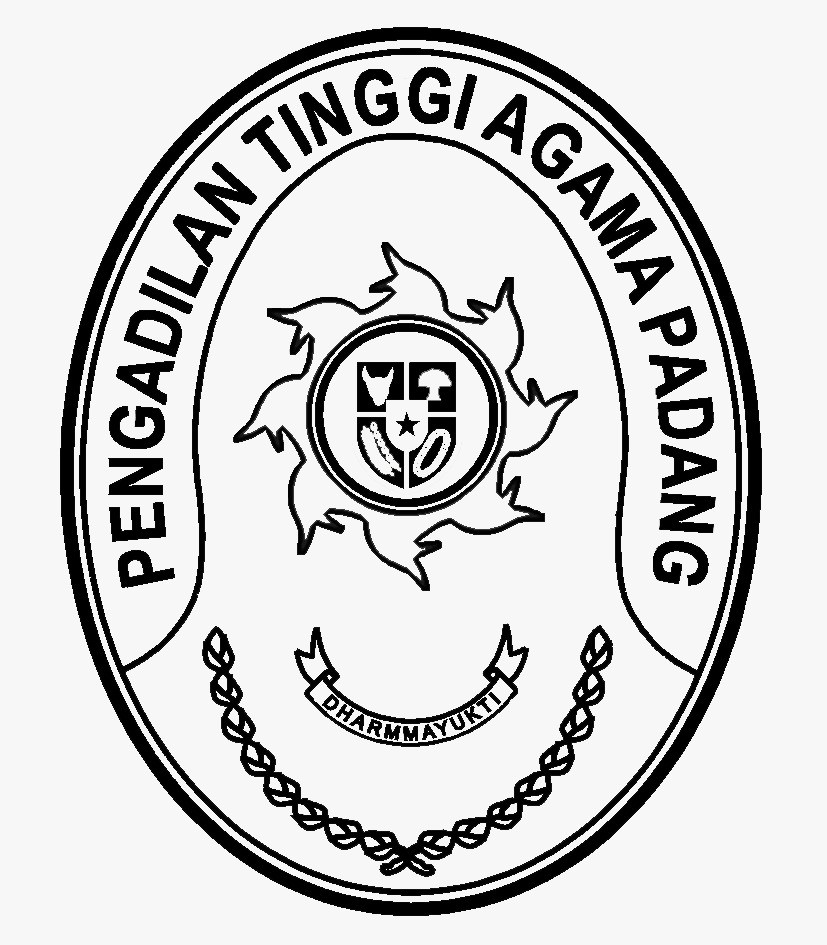 Jl. By Pass No.Km. 24, Batipuh Panjang, Kec. Koto Tangah, Kota Padang, SumateraBarat 25173, Padang 25173Telp. (0751) 7054806 Fax. (0751) 40537website : www.pta-padang.go.id email : admin@pta-padang.go.idNomor	: W3-A/         /KU.00/V/2023                                                       Padang, 15 Mei 2023Sifat		: BiasaHal		: Usulan ABT PA Sijunjung TA 2023		  (Pengadaan Lemari Arsip Perkara dan Non Perkara)Yth. Sekretaris Mahkamah Agung cq Kepala Biro KeuanganJalan Medan Merdeka Utara No. 9, Jakarta.Meneruskan surat usulan Anggaran Belanja Tambahan (ABT) satuan kerja Pengadilan Agama Sijunjung Nomor: W3-A10/864/KU.01/V/2023 tanggal 11 Mei 2023  perihal Pengadaan Lemari Arsip Perkara dan Non Perkara Tahun Anggaran 2023 dengan alasan Pengadilan Agama Sijunjung kekurangan tempat penyimpanan arsip perkara dan non perkara, Untuk itu bersama ini kami teruskan usulan tersebut dengan rincian sebagai berikut :Demikian permohonan ini kami sampaikan, atas perkenaannya kami ucapkan terima kasih. Sekretaris Pengadilan Tinggi Agama PadangH.Idris, Latif, SH, MH. 196404101993031002Tembusan :1. Sekretaris Mahkamah Agung RI;2. Kepala Badan Pengawasan Mahkamah Agung RI;3. Ketua Pengadilan Tinggi Agama Padang;4. Kepala Biro Perencanaan dan Organisasi BUA;5. Ketua Pengadilan Agama SijunjungNoUsulan ABTJumlahNilai1.Pengadaan Lemari Arsip Perkara dan Non Perkara3 UnitRp 90.000.000,-